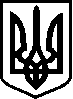 ВОРОНОВИЦЬКА  СЕЛИЩНА  РАДАВІННИЦЬКИЙ  РАЙОН    ВІННИЦЬКА  ОБЛАСТЬВИКОНАВЧИЙ  КОМІТЕТР І Ш Е Н Н Я  № 29920 вересня   2017 року                                                                 смт.Вороновиця       Про підготовку закладів, установ та організацій  розташованих на території Вороновицької ОТГ  в осінньо-зимовий період 2017-2018 р.Відповідно до ст. 32 Закону України « Про місцеве самоврядування в Україні», заслухавши та обговоривши інформацію селищного голови Ковінько О.Г. керівників установ та організацій, які знаходяться на території  Вороновицької ОТГ: директора Вороновицької  ЗОШ  І-ІІІ ступенів №1 Пелешка В.А., директора Комарівського НВК Мураховського В.І., завідувачів  ДНЗ «Веселка» Грабенко О.В., ДНЗ «Ромашка» Щербини Т.В. головного лікаря Вороновицької амбулаторії ЗПСМ Шевчук І.О., директора  Вороновицької школи творчості Волощука В.М., директора  районної  дитячої бібліотеки  Юрченко О.В., директора Вороновицького ПТУ №14  Нагорного В.М., директора будинку культури Назарука В.С., завідувачки Комарівським сільським клубом Кожушної Г.В., директора КП «Надія» Нагорного Д.В.,  про підготовку  закладів, установ та організацій Вороновицької ОТГ в осінньо-зимовий період 2017-2018 рр., виконавчий комітет Вороновицької селищної ради ВИРІШИВ:Затвердити план заходів з підготовки  закладів, установ та організацій до роботи в осінньо-зимовий період 2017-2018рр. на території Вороновицької ОТГ ( заходи до рішення додаються, прийняті одноголосно).Керівникам установ та організацій, які знаходяться на території  Вороновицької ОТГ     забезпечити чітке дотримання намічених планом заходів, згідно з вказаними термінами. Керівникам установ та організацій активізувати  роботу щодо участі у заходах по зменшенню втрат електроенергії в межах  селищної ради.Покласти персональну відповідальність на керівників установ та організацій ради на безумовне здійснення комплексу заходів щодо підготовки до роботи в осінньо-зимовий період. Про хід виконання  даного рішення інформувати виконавчий комітет сільської ради до 10.10.2017 року.Контроль за виконання даного  рішення покласти на секретаря  виконавчого комітету  Мороз Н.А.      СЕЛИЩНИЙ  ГОЛОВА                                 О.Г.КОВІНЬКО